SLAVNOSTNÍ ROZSVÍCENÍVÁNOČNÍHO  STROMU3. prosince 2017 od 17:00 hod.v Křelovicíchpřed hasičskou zbrojnicíRozsvítíme vánoční strom,zazpíváme koledy,zahřejeme se svařeným vínemi něco dobrého zakousneme.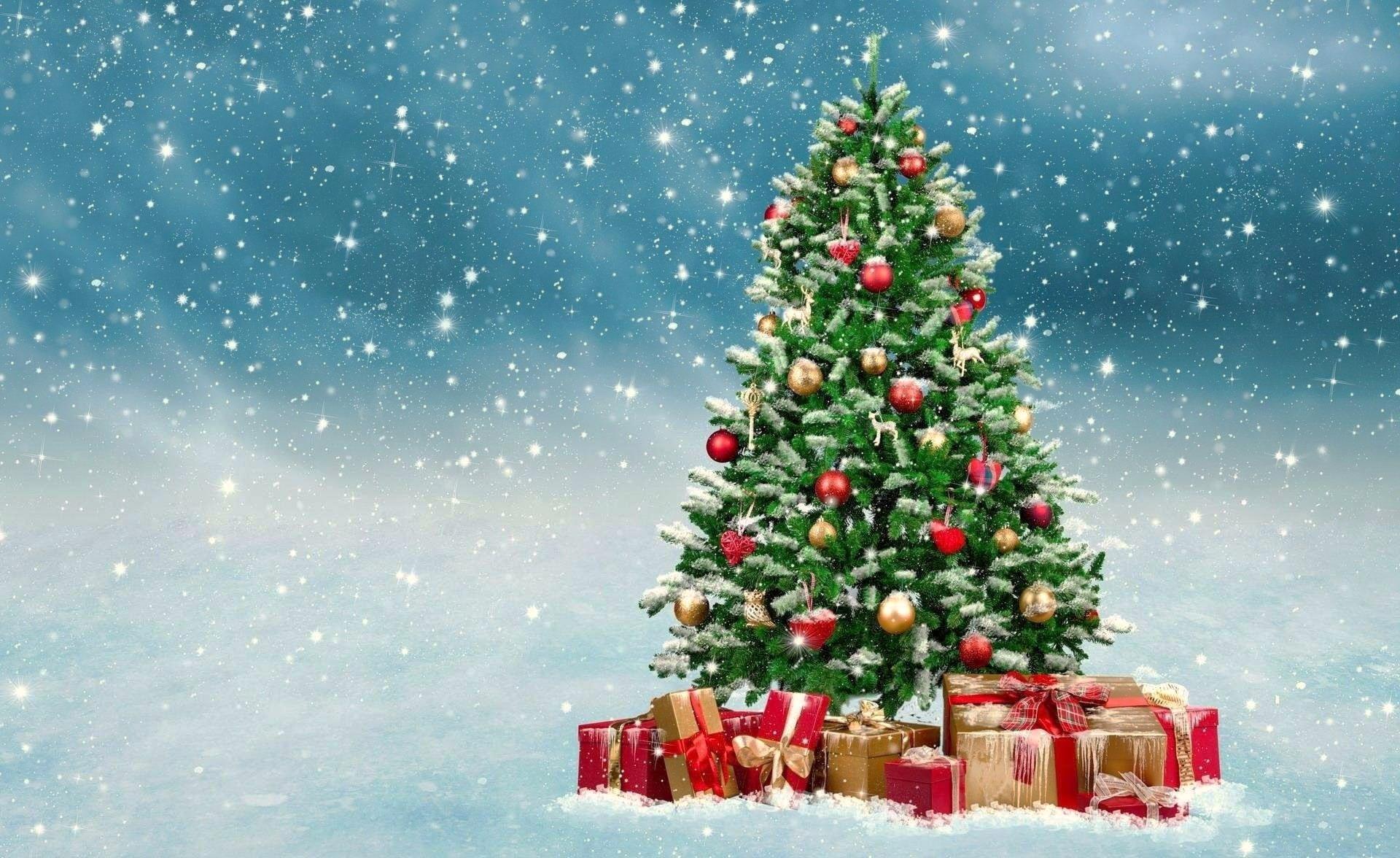 